COMMUNIQUÉ DE PRESSEDans le cadre du MOIS DU FILM DOCUMENTAIRE 2018, la MJC du pays de Bégard, organise plusieurs projections durant le mois de novembre.Le mois du film documentaire est un rendez- vous annuel, qui nous offre l’occasion de regarder un film ensemble, de découvrir le point de vue d’un réalisateur et de confronter nos regards à l’issue du film. Chaque projection sera suivie d’un débat. Une bonne façon d’aborder et d’échanger sur des thématiques qui questionnent notre société. Comprendre et analyser ce monde qui nous entoure et pouvoir quel que soit notre âge, et nos aspirations y prendre part de façon éclairée engagée et responsable.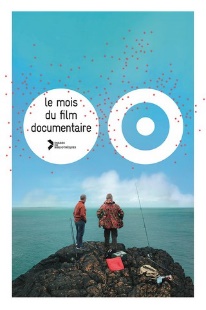 >>> DIMANCHE 4 NOVEMBRE à la MJC de 14h30 à 19h00 Tarif: Participation libre/Tout PublicDeux films abordant le thème des migration de populations humaines seront projetés à la MJC de Bégard comme dans plusieurs autres MJC des Côtes d’Armor, avec le soutien de la FD MJC 22 : «UN JOUR ÇA IRA » de Stan et Edouard ZAMBEAU et «BIENVEVUE MISTER CHANG » de Anne JOCHUM et Laetitia GAUDIN- LE PUIL. de 14h30 à 15h30 :"BIENVENUE MISTER CHANG"  (52 mn) de Anne Jochum et Laetitia Gaudin - Le Puil : Le 26 février 1982, la petite commune de Lanvénégen accueillait, sous la pluie, 21 réfugiés laotiens. En 1975, la fin de la guerre du Vietnam avait déclenché leur fuite devant la répression communiste. lls avaient d'abord trouvé refuge dans les camps de Thaïlande puis, comme des dizaines de milliers d'autres Asiatiques, ils avaient choisi la France pour terre d'asile. Trente-cinq ans plus tard, Laëtitia Gaudin -Le Puil a retrouvé sa copine d'enfance Maryse Chang. Ensemble, elles ont remonté le temps et bousculé les mémoires. Puis de 16h00 à 17h30 :« UN JOUR ÇA IRA» (1h 30) de Stan et Edouard Zambeaux : Djibi et Ange, deux adolescents à la rue, arrivent à l’Archipel, un centre d'hébergement d'urgence au cœur de Paris. Ils y affrontent des vents mauvais, des vents contraires, mais ils cherchent sans relâche le souffle d'air qui les emmènera ailleurs. Et c'est avec l'écriture et le chant qu’ils s’envolent … et nous emportent. Une plongée au coeur de l’Archipel, un centre qui propose une façon innovante d’accueillir les familles à la rue.Vous pourrez- goûter dans l’interlude de ces deux films à des spécialités préparées et vendues par des familles de migrants accueillies à Bégard.A l’issue de cette séance de projection, chacun pourra participer au débat, avec l’intervention d’Anne Morillon : sociologue et auteure du livre "Histoire et mémoires de l'immigration de Bretagne" et de Laetitia Gaudin-Le Puil coréalisatrice du film « Bienvenu Mister Chang ».>>> MERCREDI 21 NOVEMBRE à la MJC de 14h30 à 17h00  Tarif : 3€/enfant (gratuit pour les accompagnateurs).La MJC propose une programmation spécialement conçue pour les 6 /12 ans en partenariat avec l'UFFEG, pour faire découvrir le genre documentaire aux enfants, les aider à comprendre et à donner leur point de vue sur notre monde.  Un goûter sera offert aux enfants et des débats seront suscités après les projections.Durant l’après-midi, trois courts films documentaires seront projetés " La Leucémie de Mika " de BrunoRomy; "Pinchaque, le tapir colombien" de Caroline Attia-Lariviere et "Espace" d'Eléonor Gilbert."LA LEUCÉMIE DE MIKA"  de Bruno Romy / France / 2014 / (24mn)
Mika, 6 ans, apprend un 5 avril qu’elle a une leucémie. Son papa, Bruno, réalisateur, commence un journal de bord du combat contre sa maladie, avec beaucoup d’humour, de sensibilité et d’espoir.
"PINCHAQUE, LE TAPIR COLOMBIEN" de Caroline Attia-Lariviere / Colombie-France / 2011 / (5mn)
Il y a bien longtemps, un animal mystérieux est apparu sur terre : le tapir. Il est arrivé en Colombie après un très long voyage de plusieurs millions d'années. François Désiré Roulin, un scientifique français du XIXème siècle, fasciné par les animaux sauvages de la Colombie, est parti à leur conquête…
"ESPACE" de Eléonor Gilbert / France / 2014 /  (14mn)
À l'aide d'un croquis, une petite fille explique comment l'espace et les jeux se répartissent lors de la récréation, en particulier entre les garçons et les filles, et en quoi cela lui pose un problème au quotidien.>>> SAMEDI 17 NOVEMBRE au PALACRET à 17h30Tarif : Participation libre / Tout public Dans le cadre de la journée « Women can do It ! » consacrée au travail au féminin et à l'égalité Femmes/Hommes, vous pourrez visionner le film documentaire « BRETONNES » de Yann Arthus- Bertrand et Batiste Rouget Luchaire. La projection sera suivie d’une Rencontre-Echange avec le réalisateur Baptiste Rouget-Luchaire (sous réserve de disponibilité).« BRETONNES » de Yann Arthus-Bertrand et Baptiste Rouget-Luchaire (1h)Réalisé avec le soutien de la Région Bretagne, ce volet est diffusé dans le cadre du film Woman de Yann Arthus Bertrand et Anastasia Mikova. Les femmes qui sont interviewées dans le film ont donné leur accord dans le cadre de ce projet". Femmes et filles de marins ou d’agriculteurs, leur parcours, qu’elles soient restées à la ferme, parties chercher du travail à Paris, devenues chefs d’entreprises ou avec des responsabilités politiques, leur indépendance et leur résistance ont été souvent vantées. Baptiste Rouget-Luchaire, qui a coréalisé ce film, a installé son studio à Rennes, à Guingamp et à Concarneau pour filmer 90 femmes de 16 à 85 ans, qui vont témoigner de leur expérience de vie.
 
